GUÍA Nº 3 DE EDUCACIÓN MUSICAL 1º MEDIOSIGUIENDO LA MÚSICA APLICANDO CONCEPTOS:Estimado alumno en el LINK que está a continuación youtube.com/watch?v=bOPCDg21gi4 encontrarás el Tema “POR UNA CABEZA” de Aztor Piazzola, esta versión es para Dos Violines Viola y Violoncello.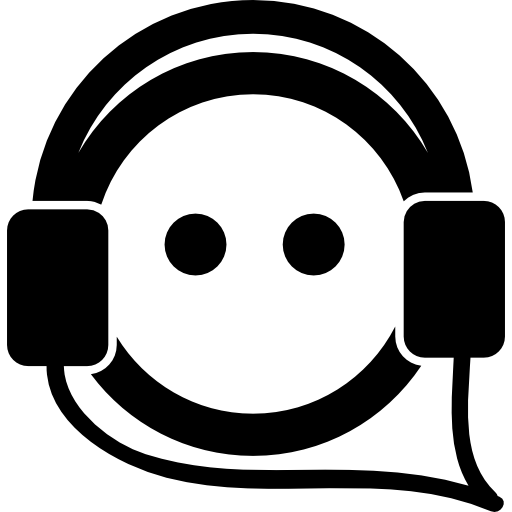 Podrás apreciar la obra fácilmente, hacer una audición consciente de la misma y seguir las cuatro partituras correspondientes a cada instrumento. Será muy bueno que puedas audicionar la obra intentando seguir cada una de las partituras diferenciando auditivamente los instrumentos.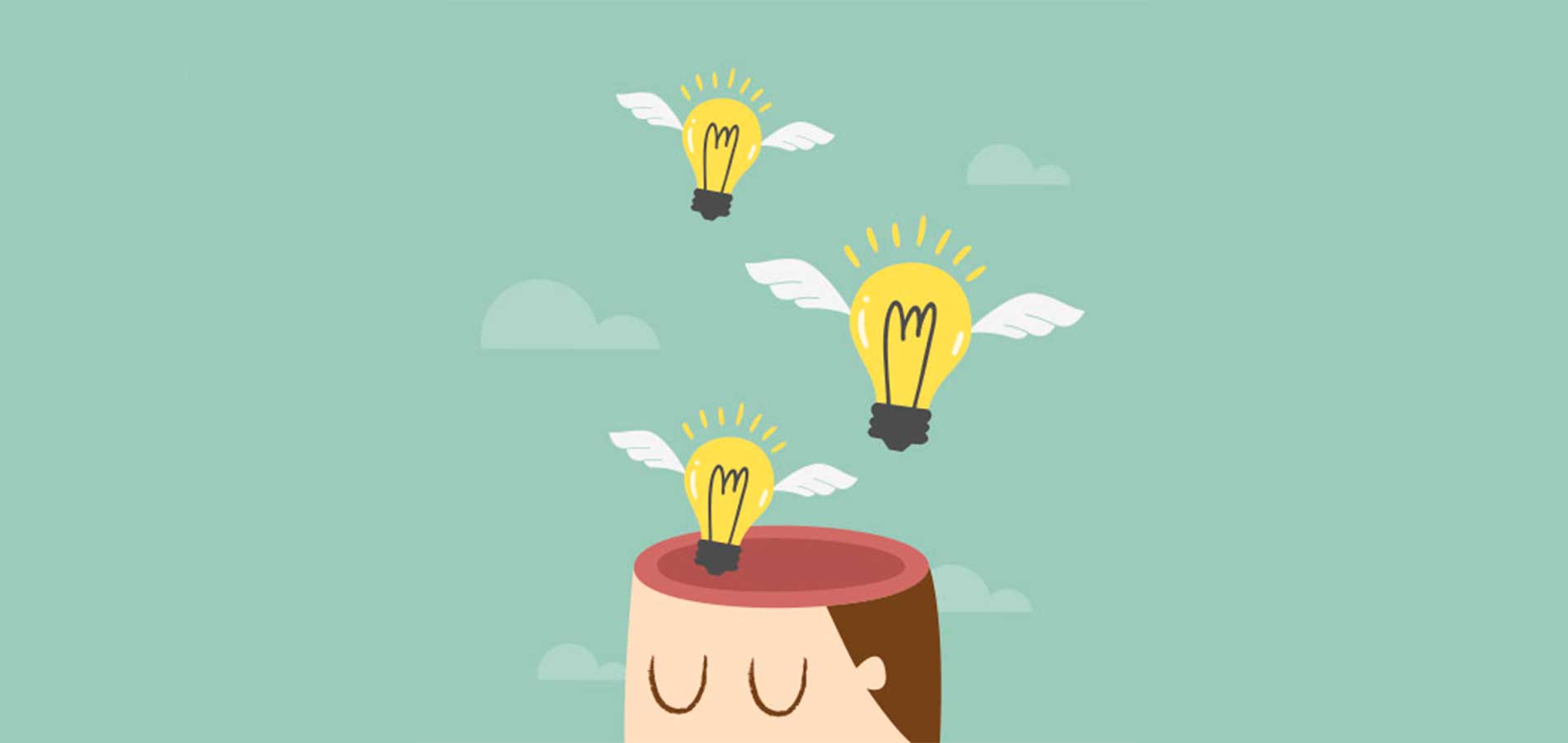 A continuación, encontrarás un léxico musical con él desarrollarás el siguiente trabajo:Deberás escoger 10 términos con los cuales compondrás una reflexión, comentario, crítica o análisis de la obra musical audicionada; con un mínimo de 15 líneas escritas. LÉXICO MUSICALAGÓGICA Uso de la variación del tempo en la expresión musical.ALTURA La propiedad de lo agudo o grave que tiene un sonido. La altura depende de la frecuencia de la onda sonora.ÁMBITO Rango de alturas que abarca una obra o una determinada voz o instrumento.ARMONÍA Simultaneidad de alturas musicales y sus relaciones. /Relaciones producidas entre sonidos simultáneos. /Superposición o simultaneidad de alturas musicales y sus relaciones.DURACIÓN Tiempo que transcurre entre el comienzo y el fin de un sonido.EJECUCIÓN MUSICAL Realización sonora vocal, instrumental o mixta de una obra preexistente o improvisada. En esta propuesta se utiliza como sinónimo de interpretación musical, incorporando todos los elementos de ella.ESTILO MUSICAL Manera o modo privativo de expresar el pensamiento musical./Característica propia que da un músico o una época a la música. /Forma en que se organizan los elementos del lenguaje musical.FORMA MUSICAL Configuración o arquitectura general de la música. Diseño o plan fundamental de la pieza musical.GÉNERO MUSICAL Criterios de afinidad con que se clasifica la música; por ejemplo: música tradicional, popular, sinfónica, lírica, de tradición escrita, etc.INSTRUMENTO ARMÓNICO Instrumento musical de alturas definidas que pueden producir sonidos simultáneos, como guitarra, teclados, acordeón.INSTRUMENTO MELÓDICO Instrumento musical de alturas definidas que generalmente producen un solo sonido a la vez, como flauta, violín, clarinete, metalófono (o cualquier instrumento de placa cuando se usa para tocar solo una melodía).INTENSIDAD Grado de fuerza con que un sonido llega a nuestro oído; depende de la amplitud de la vibración. /Potencia acústica (volumen) de un sonido; se mide en decibeles.MELODÍA Sucesión u organización de alturas. /Modo de relacionarse de las diversas voces que intervienen en una manifestación o expresión musical (entendiendo como voces diversas líneas sonoras simultáneas, sean vocales o instrumentales). /Trama o diseño creado por la interacción de múltiples voces o instrumentos.PULSO Duración periódica en la música métrica (medida). Unidad básica de medida temporal. /El “latir del corazón” de una obra musical.RASGOS ESTILÍSTICOS Aquellos elementos y procedimientos musicales distintivos y diferenciadores que dan la personalidad o particularidad a una obra.RITMO Sucesión u ordenación de duraciones. /Todo aquello relacionado con la cualidad temporal (duración) del sonido musical.SILENCIO Ausencia de sonido. /Pausa en la música. /Momentos de no producción sonora como parte del discurso musical. /Espacio en el que se inserta una expresión musical (el silencio absoluto no existe).SONIDO Sensación producida en el órgano del oído por el movimiento vibratorio de los cuerpos, transmitido por un medio elástico como el aire.TEMPO Velocidad, estado de ánimo de la música (del italiano).TIMBRE Cualidad, color o característica propia de cualquier sonido o grupo de sonidos. El timbre no solo comprende las otras tres cualidades (altura, intensidad, duración) y es indisociable de ellas, sino que es determinado por la fuente sonora (madera, metal etcétera) y la forma de producir el sonido (soplar, frotar, tañer, etc.), principalmente. Esta cualidad no es medible, solo es descriptible.